Приложение 42к Схеме размещения нестационарных торговых объектовна территории Краснокамского муниципального районаСтряпунинское сельское поселениедеревня Фроловичи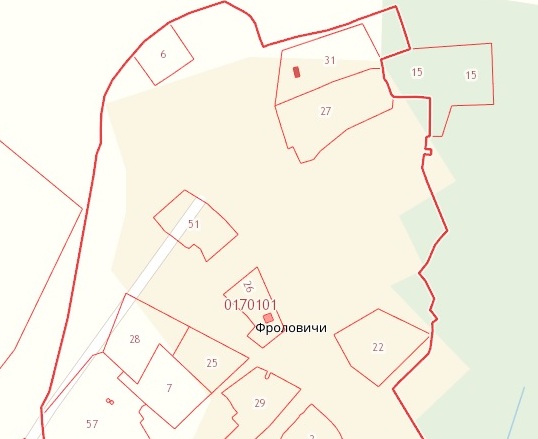 